ВОСПИТАТЕЛЮО ВОСПИТАНИИДЕТЕЙ 5-7 ЛЕТ В ДЕТСКОМ САДУ И СЕМЬЕПрактическое руководство по реализации Программы воспитанияСистема ценностей — основа планирования воспитательной работыПЕДАГОГИЧЕСКАЯ МОДЕЛЬВ Институте воспитания РАО разработана педагогическая модель, которая поможет руководителям и воспитателям ДОО компетентно организовать воспитательную работу, направленную на приобщение детей к ценностям российского общества. Педагогическая модель представлена в двух вариантах — вербальном (описательном, словесном) и графическом (см. рисунок 1).В обоих вариантах педагогическая модель включает следующие компоненты:Этапы воспитательной работыСодержательные форматы воспитательной работыЦенности как цель и сущность воспитания.Рассмотрим структуру педагогической модели, раскроем сущность каждого компонента.ЭТАПЫ ВОСПИТАТЕЛЬНОЙ РАБОТЫПедагогическая модель предполагает достижение стратегической цели воспитания через успешное «прохождение» трех последовательных этапов воспитательной работы.ПЕРВЫЙ ЭТАП ориентирован на формирование у детей первичных представлений о ценностях российского общества.ВТОРОЙ ЭТАП предполагает создание условий для формирования у детей ценностного отношения к окружающему миру (природному и социальному), родной стране, родному языку, истории и культуре своего народа.ТРЕТИЙ ЭТАП предусматривает поддержку становления и расширения личного опыта каждого ребенка в действиях и поступках, основанных на мотивированном принятии ценностей.В графической модели (на рисунке 1) этапы размещены на внешнем кольце, что символизирует движение (процессуальность) и направленность воспитательной работы. Переходы с одного этапа на другой обозначены стрелками.СОДЕРЖАТЕЛЬНЫЕ ФОРМАТЫ ВОСПИТАТЕЛЬНОЙ РАБОТЫСодержание воспитательной работы представлено в шести форматах, обладающих высоким воспитательным потенциалом, что предполагает организацию разных видов совместной деятельности детей и воспитывающих взрослых.В графической модели (на рисунке 1) содержательные форматы представлены в виде шести цветных секторов с соответствуюшими названиями. Далее в «Практическом руководстве» будет сохраняться данная маркировка форматов (цвет и наименование), что обеспечит педагогу удобство ориентировки.ЦЕННОСТИ КАК ЦЕЛЬ И СУЩНОСТЬ ВОСПИТАНИЯЯдро модели включает ценностный компонент, поскольку именно приобщение детей к ценностям определяет цель и сущность воспитания.В центре графической модели (рисунок 1) находится круг со словом «Ценность», при этом каждый месяц ценность-доминанта меняется (см. таблицу 1).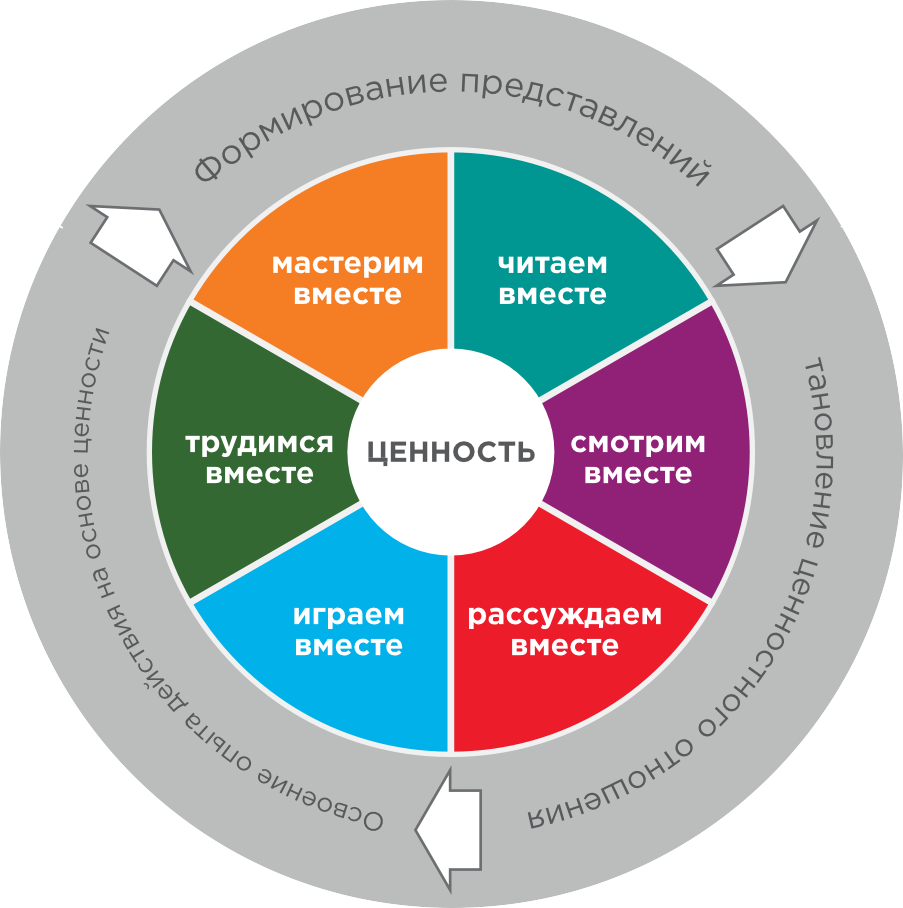 Педагогическая модель формирования ценностных ориентаций у детей дошкольного возраста.ОРГАНИЗАЦИЯ ВОСПИТАТЕЛЬНОЙ РАБОТЫ В СЕНТЯБРЕЦенность-доминанта месяца — «Познание» Проект месяца «Энциклопедия почемучек»День знаний, который по сложившейся традиции отмечается 1 сентября, определяет смысловое и организационное начало воспитательной работы всего месяца по формированию у детей отношения к познанию как ценности, обогащению их представлений о том, как интересно и важно узнавать что-то новое, делать «открытия», чему-то учиться.Первая неделя сентября посвящена книге. Книга «открывается» детям как источник знания и его хранитель. Читаем вместе рассказ«Филипок» и обсуждаем стремление мальчика к знаниям. Рассуждаем о красоте родного языка, о многозначности слов, об остроте ума. Неделя нацелена на становление эмоционального отношения к познанию как ценности.Третья неделя сентября поможет детям понять, что можно познавать не только мир и его явления, но также самого себя и другого человека. В старшем дошкольном возрасте дети только начинают задумываться над этим и делают лишь первые шаги на этом пути, поэтому совместный просмотр и обсуждение мультфильма «Непослушный медвежонок» поможет педагогу ненавязчиво и деликатно начать такой разговор. Желание сделать что-то нужное для другого поддерживается в трудовой деятельности.Четвертая неделя сентября посвящена завершению общего проекта — «Где мы летом побывали, что увидели-узнали». Возможно повторение просмотров мультфильмов, игр, Неделя нацелена на приобретение первичного опыта деятельности по отношению к познанию как ценности.Планирование воспитательной работы на сентябрьОРГАНИЗАЦИЯ ВОСПИТАТЕЛЬНОЙ РАБОТЫ В ОКТЯБРЕЦенность-доминанта месяца — «Труд»Проект месяца — Выставка рукотворных открыток«Бабушкам и дедушкам спасибо говорим»Воспитательная работа в октябре направлена на формирование у старших дошкольников отношения к труду как ценности, которая будет раскрываться через обсуждение смысла пословиц о труде, рассуждение о том, сколько труда нужно приложить, чтобы вырастить хлеб — главный продукт на любом столе. Важная роль в воспитательной работе отводится формированию у детей уважительного, заботливого отношения к пожилым людям — любимым бабушкам и дедушкам, которые трудились всю жизнь в своей профессии и продолжают трудиться, выполняя много домашних дел для блага семьи.На первой неделе октября педагог начнет с детьми разговор о том, можно ли получить хороший результат, не прикладывая к этому никаких усилий. Послушав сказку «Легкий хлеб», дети будут рассуждать о том, бывает ли хлеб «легким», сколько всего нужно сделать прежде, чем отведать вкусного хлеба. Поиграют в традиционные народные игры «Мельница», «Тесто» и «Пирожок», имитирующие многообразные трудовые действия по изготовлению хлеба, и пусть в игровой форме, но все же прочувствуют те усилия, которые необходимо приложить людям, чтобы вырастить и испечь хлеб. На этой неделе начнется работа над картой месяца «Чем богаты, тем и рады», на которой педагог вместе с детьми отметит, какой урожай выращивают в их регионе. Поговорит с детьми, принимают ли они участие в выращивании урожая на даче, как помогают своим близким. Воспитатель предложит родителям подобрать (по возможности) фотографии, на которых дети участвуют в таких делах, и также разместит их на карте.Вторая неделя направлена на формирование у детей представлений о ценности и важности труда, которые нашли свое отражение в рассказе К. Д. Ушинского «Дети в роще», пословицах и поговорках о труде. Вместе с педагогом дети будут рассуждать о том, про кого можно сказать, что у него «золотые руки», а кого называют белоручкой. Они получат собственный опыт участия в трудовых действиях, выполнения трудовых поручений на участке детского сада.На этой неделе воспитатель будет рассматривать и обсуждать с детьми тексты поздравительных открыток со словами благодарности бабушкам и дедушкам, которые дети составляли дома вместе с родителями, начнет готовить вместе с воспитанниками выставку «Бабушкам и дедушкам спасибо говорим». На этой неделе завершается работа по подготовке выставки.На этой неделе происходит создание карты месяца (в рамках долгосрочного проекта «Карта нашей страны»). Желательно организовать и провести не только посещение выставки бабушками и дедушками, но и совместное чаепитие вместе с ними.Планирование воспитательной работы на октябрьОРГАНИЗАЦИЯ ВОСПИТАТЕЛЬНОЙ РАБОТЫ В НОЯБРЕЦенность-доминанта месяца — «Семья» Проект месяца — «Сундучок семейных игр»Воспитательная работа в ноябре направлена на формирование у старших дошкольников отношения к своей семье как ценности. Ценность семьи будет раскрываться через чтение рассказов В.А. Осеевой «Сыновья» и Л.Н. Толстого «Отец и сыновья», просмотр мультфильмов «Яблочки-пятки» и «Праздник», обсуждение смысла пословиц, поддержание традиций совместного семейного досуга, в т. ч. игрового. Особое внимание в воспитательной работе будет уделено воспитанию у детей заботливого и внимательного отношения к маме, привычки помогать ей по дому и желания участвовать в общих семейных делах.На первой неделе ноября педагог начнет с детьми разговор о том, как важна для каждого человека его семья — единство в семье, семейное тепло и чувство родства, защищенности, близости. Основой для такой беседы станет просмотр мультфильма «Яблочки-пятки», в котором дети с мамой рассматривают семейный альбом, каждая страничка которого — это история о жизни и взрослении детей в семье, их приключениях, играх и достижениях. Воспитатель поговорит с детьми о том, в какие игры они любят играть дома со взрослыми, и предложит создать «Сундучок семейных игр», где можно будет собрать самые разные игры, в которые хорошо играть дома всем вместе. На этой же неделе дети смастерят такой сундучок и украсят его, выбрав одну из предложенных техник. Педагог расскажет родителям о проекте месяца, пригласит их принять участие в наполнении «Сундучка семейных игр» и проведении мастер-классов.Вторая неделя направлена на формирование представлений детей о ценности единства в семье, важности совместных усилий, благодаря которым можно справиться с любыми трудностями, преодолеть их. Этому будет способствовать чтение притчи Л.Н. Толстого «Отец и сыновья», обсуждение смысла пословиц и поговорок о семье. Вместе с педагогом дети будут рассуждать о том, почему «в дружной семье и в холод тепло», что значит «дерево держится корнями, а человек — семьей». На этой неделе начнется работа над картой месяца «Игрушечных дел мастера», на которой педагог вместе с детьми отметит, какие традиционные игрушки делают мастера в их регионе. Воспитатель познакомит детей с работой мастеров, изготавливающих традиционные народные игрушки, спросит, какие традиционные игрушки есть у детей дома. В преддверии праздника «День мамы» воспитатель прочитает с детьми рассказ В.А. Осеевой «Сыновья» и побеседует о том, как важно помогать маме, какие домашние обязанности есть у детей в семье. С помощью родителей педагог создаст (по возможности) временную коллекцию традиционных игрушек-лошадок, с которыми дети смогут играть в группе. Побеседует с детьми о бережном отношении к игрушкам и предложит привести в порядок игрушки своей группы, а затем помочь детям младших групп детского сада привести в порядок их игрушки. На этой неделе будет организовано проведение мастер-классов, на которых родители вместе с ребенком будут знакомить других детей и взрослых со своими любимыми семейными играми.На этой неделе завершится краткосрочный проект — проведение мастер-классов «Сундучка семейных игр» и создание карты месяца «Игрушечных дел мастера» (в рамках долгосрочного проекта «Карта нашей страны»). Планирование воспитательной работы на ноябрьОРГАНИЗАЦИЯ ВОСПИТАТЕЛЬНОЙ РАБОТЫ В ДЕКАБРЕЦенность-доминанта месяца — «Красота»Проект месяца — фотоколлаж «Красота вокруг нас»Воспитательная работа в декабре направлена на формирование у старших дошкольников отношения к общечеловеческой ценности «Красота». Ценность красоты будет раскрываться через чтение сказок Натальи Абрамцевой «День рождения старой ели» и «Цветы и зеркало», Лидии Чарской «Подарок феи»; просмотр мультфильмов «Как Новый год на свет появился», «Обычный вечер», «Где начинается радуга»; совместное обсуждение того, что можно назвать красивым, что такое красота внутренняя и внешняя, поддержание традиций встречи Нового года. Особое внимание в работе будет уделено воспитанию у детей стремления порадовать других людей, сделать для них подарок к празднику.На первой неделе декабря педагог начнет с детьми разговор о красоте — какой бывает красота, только ли предметы и вещи можно назвать красивыми или наши чувства, дела и поступки тоже могут быть красивыми либо некрасивыми. Основой для такой беседы станет чтение сказки Л. Чарской «Подарок феи». Воспитатель обсудит с детьми, что важнее для человека — красота внешняя или внутренняя, поговорит о том, как добрые слова, чувства и дела делают прекрасным даже внешне некрасивого человека, а злоба и зависть могут «изуродовать» и самое красивое лицо. Педагог предложит детям «найти» красоту вокруг нас — подобрать дома с родителями фотографии или рисунки, на которых запечатлены разные проявления красоты, составить из них фотоколлаж и представить его на выставке. Предложит детям подобрать разные «красивые» слова, передающие наше отношение к прекрасному (тем самым развивая речь детей, обогащая их словарь прилагательными). На этой неделе начнется и подготовка детей новогоднему празднику — они смогут потрудиться, украшая группу к празднику, а также смастерят красивые новогодние украшения (материал по выбору педагога и детей).Подготовка к одному из самых красивых праздников года продолжится и на второй неделе декабря. Раскрытию новых граней ценности «красота» будет способствовать просмотр мультфильма «Как Новый год на свет появился» — воспитатель поговорит с детьми о красоте природы, красоте порядка и красоте выражения наших чувств. На этой неделе начнется работа над созданием карты месяца «Красавица Зима» — педагог вместе с детьми разместит на карте фотографии, открытки или рисунки, на которых запечатлена красота зимних пейзажей малой родины и/или всей страны. Предложит родителям подобрать фотографии пейзажей, которые есть у них дома, и также вместе с детьми разместит их на карте.На третьей неделе продолжится работа над созданием карты нашей страны «Красавица Зима». Рассматривание красивых зимних пейзажей на фотографиях, репродукциях картин художников позволит педагогу начать с детьми разговор о профессии художника, международный день которого отмечается в декабре. Воспитатель познакомит детей с работами художников их региона, расскажет о нескольких картинах (на выбор), представленных в музеях или на выставках. Дети могут познакомиться с деятельностью П.М. Третьякова — основателя Третьяковской галереи, день рождения которого также отмечается в декабре. Разговор педагога с детьми о важности помощи другим людям, заботы о тех, кто в ней нуждается, проявления внимания к инвалидам, одиноким, пожилым людям найдет продолжение в изготовлении детьми новогодних подарков для других людей, создании совместно с родителями «елочки для соседа». Воспитатель порекомендует родителям прочитать с детьми сказку Н. Абрамцевой «День рождения старой ели» и поговорить с ними о том, какими могут быть подарки, какой подарок действительно ценен, как выбирать подарок для другого человека, что подарок — это не только вещь. Обсуждение, начатое после чтения сказки Л. Чарской «Подарок феи», когда дети рассуждали о том, какие «подарки» дарила героиня сказки другим людям (внимание, забота, помощь и т. д.), может быть продолжено в связи с празднованием в декабре «Дня Героев Отечества». Педагог может обсудить с детьми, какой «дар» принесли людям, своей стране эти герои, что они сделали для других.На четвертой неделе дети будут знакомить сверстников и взрослых со своими фотоколлажами, представленными на выставке «Красота вокруг нас», рассказывать о том, какие проявления красоты нашли отражение в их фотографиях и рисунках (краткосрочный проект). Предметом рассмотрения и обсуждения станет и карта месяца «Красавица Зима», созданная взрослыми и детьми в рамках долгосрочного проекта «Карта нашей страны». Вместе с педагогами и родителями дети сделают вывод о том, какой бывает красота, что мы называем красивым, какие удивительные по красоте пейзажи можно увидеть в разных регионах нашей большой страны.Планирование воспитательной работы на декабрьОРГАНИЗАЦИЯ ВОСПИТАТЕЛЬНОЙ РАБОТЫ В ЯНВАРЕЦенность-доминанта месяца — «Здоровье» Проект месяца — Фестиваль «Зимние забавы»Воспитательная работа в январе направлена на формирование у старших дошкольников отношения к своему здоровью как ценности, которая будет раскрываться через чтение стихотворения В. Левина «Глупая лошадь», сказок М. Пляцковского «Мышонок Крошка выходит на лёд» и Н. Абрамцевой «Как у зайчонка зуб болел»; просмотр мультфильмов «Восхождение» и «Дети Арктики», обсуждение, как нужно заботиться о своем здоровье, что для этого делать; а также поддержание традиций проведения зимних прогулок. Особое внимание в работе будет уделено воспитанию у детей стремления поддержать заболевшего человека, порадовать его.Планирование воспитательной работы на январьНа первой неделе января педагог начнет с детьми разговор о том, что такое здоровье, как важно бережно к нему относиться, укреплять его, и что именно нужно для этого делать. Основой для такой беседы станет чтение и обсуждение стихотворения В. Левина «Глупая лошадь», а также просмотр одноименного мультфильма, созданного по этому произведению. Воспитатель расскажет детям о том, что в январе празднуется Всемирный день снега (Международный день зимних видов спорта) и предложит провести на участке детского сада фестиваль «Зимние забавы», где можно будет вместе с родителями поучаствовать в подвижных играх, зимних развлечениях и т. д. Обсудит с детьми, в какие игры они любят играть зимой на улице, попросит их сделать вместе с родителями описание одной подвижной игры, в которую они могут научить играть других детей. Педагог расскажет родителям о проекте месяца, пригласит их принять участие в подготовке и проведении фестиваля. На этой неделе начнется работа над картой месяца «Какая зима — такие забавы», на которой педагог вместе с детьми отметит, в какие традиционные игры играют дети в их регионе.Вторая неделя января направлена на формирование представлений детей о ценности здорового образа жизни, важности занятий физкультурой, прогулок на свежем воздухе. Педагог познакомит детей с многозначным словом «крепкий», побеседует с ними о том, что означает выражение «крепкое здоровье». Посмотрит с ними мультфильм «Восхождение» и обсудит, что такое преодоление, какие усилия нужно приложить, чтобы выполнить на первый взгляд очень простое дело. Воспитатель порекомендует родителям прочитать с детьми сказку М. Пляцковского «Мышонок Крошка выходит на лед», поговорить о том, как много нужно тренироваться, преодолевать себя, чтобы добиться каких-либо успехов. Дети создадут игровые макеты зимних спортивных площадок, на которых смогут разыгрывать разными ситуации с игрушечными человечками, вылепленными ими из пластилина или сконструированными из фольги.На третьей неделе января воспитатель прочитает и обсудит с детьми сказку Н. Абрамцевой «Как у зайчонка зуб болел», поговорит с ними о том, как важно поддержать заболевшего друга, порадовать его. Обсудит с ними, что они могут сделать для заболевших друзей (например, нарисовать открытку, куда взрослый впишет пожелание скорейшего выздоровления). Дети продолжат самостоятельно разыгрывать разные ситуации с игрушечными человечками (спортсменами) на созданных ими макетах спортивных площадок. На этой неделе пройдет фестиваль «Зимние забавы» (краткосрочный проект воспитательной направленности) и завершится создание карты месяца «Какая зима — такие забавы» (в рамках долгосрочного проекта «Карта нашей страны»). Желательно организовать и провести награждение участников фестиваля сертификатами, отметив вклад всех в сохранение и укреплениеОРГАНИЗАЦИЯ ВОСПИТАТЕЛЬНОЙ РАБОТЫ В ФЕВРАЛЕЦенность-доминанта месяца — «Дружба»Проект месяца — игровой макет «Пластилиновый город»Воспитательная работа в феврале направлена на формирование у старших дошкольников отношения к общечеловеческой ценности «Дружба». Ценность дружбы будет раскрываться через чтение сказок Д.Н. Мамина-Сибиряка «Про Воробья Воробеича, Ерша Ершовича и весёлого трубочиста Яшу» и М. Пляцковского «Урок дружбы», «Ночной сказки» Н. Абрамцевой и рассказа А. Седугина «Речные камушки»; просмотр мультфильмов «Бабочки», «Дружба», «Где начинается радуга»; совместное обсуждение того, кого можно назвать другом, как должны поступать настоящие друзья, что означает выражение «старый друг лучше новых двух». Особое внимание в работе будет уделено воспитанию у детей стремления порадовать пап и дедушек, сделать для них подарок к празднику.Планирование воспитательной работы на февральНа первой неделе февраля воспитатель начнет с детьми разговор о том, что такое дружба, как должны поступать настоящие друзья, кого можно назвать своим другом. Основой для такой беседы станет чтение и обсуждение сказки Д.Н. Мамина-Сибиряка «Про Воробья Воробеича, Ерша Ершовича и трубочиста Яшу». Педагог также предложит родителям прочитать с ребенком сказку М. Пляцковского «Урок дружбы» и поговорить с ним о том, что же это был за урок, который получил один из героев сказки. Начнется работа над проектом месяца — воспитатель расскажет детям и родителям о том, какой проект они смогут реализовать в феврале, и пригласит их принять участие в создании большого игрового макета «Мой дом».Вторая неделя февраля будет также направлена на формирование представлений детей о ценности дружбы, верности и доверия, взаимопомощи и поддержки. Педагог посмотрит с детьми мультфильм «Бабочки» и поговорит о том, что для настоящего друга невозможно выбрать свою выгоду и оставить другого в беде. Порекомендует родителям прочитать с детьми рассказ А. Седугина «Речные камешки» и обратить внимание на то, как важно проявлять внимание и заботу по отношению к своим друзьям, помогать и поддерживать их в трудную минуту. Дети продолжат создавать игровой макет «Мой дом» и смогут разыгрывать на нем разные ситуации с созданными ими персонажами. На этой неделе начнется работа над картой месяца «Крепости земли российской»: воспитатель напомнит детям о том, что в феврале празднуется День защитника Отечества и предложит создать карту, на которой они смогут отметить старинные крепости нашей страны. Начнется создание карты с того, что педагог выяснит вместе с детьми, какие традиционные оборонительные сооружения есть в их регионе, и разместит на карте их изображения. На этой же неделе дети создадут подарки папам и дедушкам.Педагог предложит детям порассуждать о том, как они понимают пословицу «старый друг лучше новых двух». На этой неделе продолжится создание и разыгрывание разных ситуаций на созданном детьми игровом макете «Мой дом». Организуется торжественное вручение подарков папам и дедушкам.На этой неделе завершится создание карты месяца (в рамках долгосрочного проекта «Карта нашей страны») и игрового макета «Мой дом» (в рамках краткосрочного проекта этого месяца). Игровой макет размещается в свободном доступе детей, чтобы в свободное время они могли обыгрывать сооружение по своему желанию и при необходимости дополнять его.ОРГАНИЗАЦИЯ ВОСПИТАТЕЛЬНОЙ РАБОТЫ В МАРТЕЦенность-доминанта месяца — «Человек»Проект месяца — спектакль-инсценировка «Поиграем в сказку»Воспитательная работа в марте направлена на формирование у старших дошкольников отношения к ценности «Человек». Данная ценность будет раскрываться через чтение и обсуждение притч В.А. Сухомлинского «Потому что я — человек»,«Трудно быть человеком» и «Две матери», рассказов Н. Артюховой «Трудный вечер» и сказки В. Катаева «Цветик-семицветик»; просмотр мультфильмов «Про Василия Блаженного» и «Про Ивана дурака» из цикла «Гора самоцветов»; совместное обсуждение того, что значит «быть человеком», как должны поступать люди в разных ситуациях. Особое внимание в работе будет уделено воспитанию у детей стремления заботиться о маме, внимательно относиться и помогать ей.Планирование воспитательной работы на мартНа первой — предпраздничной — неделе марта педагог начнет с детьми разговор о том, как важно проявлять внимание и заботу по отношению к другому человеку. Основой для такой беседы станет рассказ Н.М. Артюховой «Трудный вечер», в котором повествуется о совсем еще маленьком мальчике, который смог выполнить наказ отца «беречь маму». Воспитатель обсудит с детьми, почему этот вечер был таким трудным для мальчика, как он смог преодолеть себя, что почувствовала мама в ответ на такую заботу сына. Чтение и обсуждение этого рассказа станет важным дополнением к тем праздничным мероприятиям, которые проходят на этой неделе в детском саду.В начале второй недели марта педагог продолжит разговор об отношении детей к своим матерям — во время чтения и обсуждения притчи В.А. Сухомлинского «Две матери» обсудит с детьми, кого можно назвать настоящим сыном, к кому автор относится с большим уважением — к знаменитому дирижеру, ни разу не приехавшему в больницу к своей матери, или к обычному механизатору, который после трудового дня каждый раз навещал мать в больнице. Эта неделя также будет направлена на формирование представлений детей о ценности любого человека, пусть подчас и совсем непохожего на остальных. Этому будет способствовать просмотр и обсуждение мультфильма «Про Василия Блаженного» из цикла «Гора самоцветов». Вместе с педагогом дети будут рассуждать о том, чем был знаменит этот человек, у которого не было ни дома, ни богатства, за что его любили люди. На этой неделе начнется и работа над картой месяца «Знаменитые люди России», на которой педагог вместе с детьми разместят фотографии некоторых выдающихся людей их города (поселка) и региона.Разговор с детьми о том, как важно внимательно и уважительно относиться к другим людям, будет продолжен и на третьей неделе марта. Вместе с педагогом дети будут обсуждать, как поступили герои притчи В.А. Сухомлинского «Потому что я — человек». Воспитатель познакомит детей с работой людей разных профессий, усилиями которых создаются спектакли в театре, предложит детям «попробовать» себя в этих профессиях при подготовке спектакля в группе.  На этой неделе также продолжится создание карты месяца «Знаменитые люди России», педагог поговорит с детьми о людях, которыми гордится наша страна, разместит их фотографии на карте в тех местах, где они родились или жили.На этой неделе завершится подготовка к спектаклю (краткосрочный проект) и создание карты месяца (в рамках долгосрочного проекта «Карта нашей страны»). Можно снять видеофильм о том, как проходила подготовка к спектаклю и самого спектакля, записать его на диск и вручить всем участникам в качестве памятного подарка.ОРГАНИЗАЦИЯ ВОСПИТАТЕЛЬНОЙ РАБОТЫ В АПРЕЛЕЦенность-доминанта месяца — «Природа»Проект месяца — выставка детских творческих работ «Космос»Воспитательная работа в апреле направлена на формирование у старших дошкольников ценностного, заботливого и непотребительского отношения к природе. Начиная с конца марта и до начала июня в нашей стране и мире отмечается много дат, связанных с защитой окружающей среды — День Земли, Всемирный день воды, Международный день лесов, Всемирный день окружающей среды, Всероссийский день посадки леса и др. Отмечая день космонавтики 12 апреля, мы также говорим о том, что люди, поднявшись в космос, не только увидели красоту нашей планеты, но и поняли важность и необходимость ее сохранения и защиты. В рамках воспитательной работы в апреле ценность природы будет раскрываться через чтение рассказов М. Москвиной «Кроха», К.Д. Ушинского «Птицы» и Е. Пермяка «Смородинка», сказки К.Д. Ушинского «Слепая лошадь»; просмотр мультфильмов «Галчонок», «Паровозик из Ромашково», «Коробки»; совместное обсуждение пословиц «Не мудрено дерево срубить, а мудрено лес вырастить» и «Сломать дерево — секунда, вырастить — года». Особое внимание в работе будет уделено воспитанию у детей стремления сохранить, защитить красоту окружающей нас природы.Планирование воспитательной работы на апрель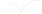 На первой неделе апреля воспитатель начнет с детьми разговор о красоте окружающей нас природы, необходимости ее сохранения и защиты. Основой для такой беседы станет просмотр и обсуждение мультфильма«Паровозик из Ромашково», чтение и обсуждение рассказа Е. Пермяка«Смородинка», рассуждение о смысле пословицы «Не мудрено дерево срубить — мудрено лес вырастить». Педагог предложит родителям прочитать дома с ребенком рассказ М. Москвиной «Кроха» и поговорить с ним о том, что к нашим домашним питомцам нельзя относиться как к игрушкам, это живые существа, им для жизни нужны определенные условия, которые не всегда можно создать в наших городских квартирах. Начнется работа над проектом месяца — воспитатель расскажет детям и родителям о задачах проекта и пригласит их принять участие в подготовке выставки творческих работ «Космос».Вторая неделя апреля будет направлена на воспитание у детей заботливого отношения к «братьям нашим меньшим». Педагог посмотрит с детьми мультфильм «Галчонок» и поговорит с ними о том, как важно помогать тем, кто нуждается в нашей помощи, о недопустимости жестокости по отношению к живым существам. Особое внимание будет уделено формированию представлений детей о том, что в природе все взаимосвязано и неправильные поступки людей могут привести к тяжелым последствиям для нее. Педагог порекомендует родителям прочитать с детьми рассказ К.Д. Ушинского «Птицы» и обсудить, что случилось с деревьями после того, как мальчишки разорили птичьи гнезда.На этой неделе начнется работа над картой месяца «Заповедные места России»: воспитатель познакомит детей с профессиями людей, занимающихся охраной природы, расскажет о том, что такое заповедник, предложит создать карту, на которую дети смогут поместить фотографии животных, обитающих в разных заповедниках нашей страны. Начнется создание карты с того, что педагог выяснит вместе с детьми, какие заповедники есть в их регионе, и разместит на карте изображения их обитателей.На третьей неделе апреля воспитатель продолжит с детьми разговор о том, как нужно относиться к «братьям нашим меньшим», к тем, за кого мы отвечаем. Чтение и обсуждение сказки К.Д. Ушинского «Слепая лошадь» позволит педагогу еще раз поговорить с детьми о доброте, милосердии, заботе и ответственности.Важной темой недели станет обсуждение того, что такое мусор, почему он опасен для окружающей нас природы, как его нужно правильно выбрасывать. Педагог предложит родителям посмотреть с детьми мультфильм «Коробки» и создать свои интересные игрушки, подарки, бытовые устройства из бросового материала, а также посоветует им научиться вместе с детьми правильно сортировать мусор.На этой неделе завершится создание карты месяца (в рамках долгосрочного проекта «Карта нашей страны») и подготовка выставки детских творческих работ «Космос» (в рамках краткосрочного проекта этого месяца).ОРГАНИЗАЦИЯ ВОСПИТАТЕЛЬНОЙ РАБОТЫ В МАЕЦенность-доминанта месяца — «Родина» Проект месяца — самодельная настольная игра«С чего начинается Родина»Воспитательная работа в мае направлена на формирование у старших дошкольников ценностного, заботливого и бережного отношения детей к своей большой и малой Родине. В рамках воспитательной работы в мае ценность «Родина» будет раскрываться через чтение рассказов Г. Лагздынь «Дедушкина кружка», К.Д. Ушинского «Наше Отечество» и К. Паустовского «Родник в мелколесье»; просмотр мультфильмов «Василёк» и «Семя»; совместное обсуждение пословиц «Человек без Родины — что соловей без песни», «Без корня трава не растёт, без Родины человек не живёт» и др. Особое внимание в работе будет уделено воспитанию у детей понимания того, почему нам важно помнить и хранить память о тех людях, которые отдали свою жизнь, защищая нашу Родину.Планирование воспитательной работы на майНа первой неделе мая воспитатель начнет с детьми разговор о том, как важно бережно и заботливо относиться к тому месту, где мы живем, знать его историю, стремиться сделать его лучше, чище и краше. Педагог напомнит детям, что первого мая в нашей стране празднуют День весны и труда, который люди отмечают разными полезными делами — убирают территорию, высаживают цветы на клумбах и т. д. Воспитатель предложит детям внести свой вклад в украшение окружающей территории и принять посильное участие в весенней уборке; а также порекомендует родителям привлекать ребенка к уборке дома.Особое внимание на этой неделе будет уделено подготовке к празднованию Дня Победы. После просмотра с детьми мультфильма «Василёк» и чтения рассказа Г. Лагздынь «Дедушкина кружка» педагог поговорит с детьми о том, как важно хранить память о людях, которые погибли, защищая нашу страну. Этот разговор могут продолжить родители, вспомнив с ребёнком о его прабабушках и прадедушках, которые воевали на фронте или работали в тылу, делая все для победы.Вторая неделя мая будет направлена на обогащение представлений детей о том месте, где они живут; воспитание заботливого и бережного отношения детей к своей малой родине. Во время прогулок дети вместе с педагогом с помощью сделанных ими рамок-видоискателей будут находить те объекты, которые могут являться образами и символами Родины (небо, дорога, дерево, гнездо, клумба цветов, дом, скульптура и др.). Начнется работа над проектом месяца — воспитатель расскажет детям и родителям о задачах проекта и пригласит их принять участие в создании самодельной настольной игры «С чего начинается Родина». Предложит родителям сделать вместе с детьми фотографии, на которых запечатлеть разные интересные и значимые места их малой родины — старинные и современные здания, парки и водоемы, детские площадки, места отдыха и развлечений, таблички с названиями улиц, в которых отразилось прошлое и настоящее того места, где живут дети, и т. д.На этой неделе начнется работа над картой месяца «Моя малая родина на карте большой страны». Воспитатель рассмотрит с детьми все карты нашей страны, которые они создавали в течение года, и предложит сделать карту своего родного края, на которой отметить все то, чем знаменит их регион. Дети смогут разместить на этой карте все те изображения, которые были собраны ими в течение года, красиво оформить название карты, отметить на большой карте страны местоположение их малой родины.На этой неделе завершится создание карты месяца (в рамках долгосрочного проекта «Карта нашей страны») и будут организованы игры на сделанном руками детей, родителей и педагогов самодельном игровом поле «С чего начинается Родина» (в рамках краткосрочного проекта этого месяца). Педагог посмотрит и обсудит с детьми историю-притчу «Семя», в которой говорится о том, как важно заботиться о своей родной земле.МЕСЯЦЦЕННОСТЬ-ДОМИНАНТАСентябрь«Познание»Октябрь«Труд»Ноябрь«Семья»Декабрь«Красота»Январь«Здоровье»Февраль«Дружба»Март«Человек»Апрель«Природа»Май«Родина»СЕНТЯБРЬСЕНТЯБРЬЦенностно-смысловые ориентиры воспитательной работыЦенностно-смысловые ориентиры воспитательной работыЦенность-доминанта«Познание»«Облако» ценностей:знание, стремление к познанию, ум, смекалка, любознательность, умственный трудСобытия примерного календарного плана воспитательной работыСобытия примерного календарного плана воспитательной работы1 сентябряДень знаний27 сентябряДень воспитателя и всех дошкольных работниковГод народного искусства и нематериального культурного наследия РоссииГод народного искусства и нематериального культурного наследия РоссииПроекты воспитательной направленностиПроекты воспитательной направленностиПроект года«Карта нашей страны»Проект месяца«Где мы летом побывали, что увидели-узнали»Формы и форматы1 неделя2 неделя3 неделя4 неделяЧитаем вместеЧитаем вместеЧитаем вместеЧитаем вместеЧитаем вместеПедагог — детиРассказ Л. Н. Толстого«Филипок», обсуждение, что детям интересно узнать, чему важно научитьсяРодители — ребёнокРассказ Л. Н. Толстого«Филипок», обсуждение, что детям интересно узнать, чему важно научитьсяСмотрим вместеСмотрим вместеСмотрим вместеСмотрим вместеСмотрим вместеПедагог — детиРодители — ребёнокМультфильм «Филипок», 1982 г.Мультфильм«Непослушный медвежонок»Рассуждаем вместеРассуждаем вместеРассуждаем вместеРассуждаем вместеРассуждаем вместеПедагог — детиМногозначные слова: «острый ум, острое слово»Родители — ребёнокМногозначные слова: «острый ум, острое слово»Играем вместеИграем вместеИграем вместеИграем вместеИграем вместеПедагог — детиИгра «Летал-летал воробей»Родители — ребёнокТрудимся вместеТрудимся вместеТрудимся вместеТрудимся вместеТрудимся вместеПедагог — детиТруд в теплицеРодители — ребёнокМастерим вместеМастерим вместеМастерим вместеМастерим вместеМастерим вместеПедагог — детиПодарок воспитателюРодители — ребёнокПодарок воспитателюПроект месяца «Где мы летом побывали, что увидели-узнали»Проект месяца «Где мы летом побывали, что увидели-узнали»Проект месяца «Где мы летом побывали, что увидели-узнали»Проект месяца «Где мы летом побывали, что увидели-узнали»Проект месяца «Где мы летом побывали, что увидели-узнали»Педагог — детиОбсуждение, как я провёл летоРассказы детейо летеОформление/создание стенгазеты (коллажа)/альбома о летеРодители — ребёнокИнформация родителям о том, как подготовить материалы для стенгазеты (коллажа)/альбомаПроект года «Карта нашей страны»Проект года «Карта нашей страны»Проект года «Карта нашей страны»Проект года «Карта нашей страны»Проект года «Карта нашей страны»Педагог — детиНачало создания карты«Где мы летом побывали, что увидели-узнали»Создание картыСоздание карты (продолжение)Завершение работы с картойПедагог — РодителиСекрет сентября«Как помочь ребёнку вернуться после лета в детский сад»Рецепт сентября«Как вернуть ребёнка в трудовой ритм жизни»Идея сентября«Как приобщать детей к традициям семейного чтения»ОКТЯБРЬОКТЯБРЬОКТЯБРЬЦенностно-смысловые ориентиры воспитательной работыЦенностно-смысловые ориентиры воспитательной работыЦенностно-смысловые ориентиры воспитательной работыЦенность-доминанта«Труд»«Облако» ценностей:уважение к труду и людям труда, трудолюбие, уважение и заботливое отношение к старшим, бережное отношение к хлебу«Облако» ценностей:уважение к труду и людям труда, трудолюбие, уважение и заботливое отношение к старшим, бережное отношение к хлебуСобытия примерного календарного плана воспитательной работыСобытия примерного календарного плана воспитательной работыСобытия примерного календарного плана воспитательной работы1 октября Международный день пожилых людей6 октябряДень отца в России6 октябряДень отца в РоссииСобытия традиционного календаря, международные и памятные датыСобытия традиционного календаря, международные и памятные датыСобытия традиционного календаря, международные и памятные датыПраздник осени16 октябряВсемирный день хлеба16 октябряВсемирный день хлебаПроекты воспитательной направленностиПроекты воспитательной направленностиПроекты воспитательной направленностиПроект годаПроект годаПроект месяца Выставка рукотворных открыток «Бабушками дедушкам спасибо говорим»Карта октября«Чем богаты, тем и рады»Карта октября«Чем богаты, тем и рады»Проект месяца Выставка рукотворных открыток «Бабушками дедушкам спасибо говорим»Формы и форматы1 неделя2 неделя3 неделя4 неделяЧитаем вместеЧитаем вместеЧитаем вместеЧитаем вместеЧитаем вместеПедагог — детиСказка «Лёгкий хлеб»Родители — ребенокСказкаК. Д. Ушинского«Дети в роще»Смотрим вместеСмотрим вместеСмотрим вместеСмотрим вместеСмотрим вместеПедагог — детиРодители — ребенок«Сказка про солдатскую дочку и волшебное пугало»Рассуждаем вместеРассуждаем вместеРассуждаем вместеРассуждаем вместеРассуждаем вместеПедагог — детиПословицы о трудеРодители — ребенокПословицы о трудеИграем вместеИграем вместеИграем вместеИграем вместеИграем вместеПедагог — детиИгры «Мельница»,«Тесто» и «Пирожок»Игра «Тетёра»Родители — ребенокТрудимся вместеТрудимся вместеТрудимся вместеТрудимся вместеТрудимся вместеПедагог — детиТруд на участке детского садаТруд на участке детского садаРодители — ребенокПечем вместе пирожкиМастерим вместеМастерим вместеМастерим вместеМастерим вместеМастерим вместеПедагог — детиОткрытки для бабушек и дедушекРодители — ребенокОткрытки для бабушек и дедушекПроект месяца «Выставка открыток «Бабушкам и дедушкам спасибо говорим»Проект месяца «Выставка открыток «Бабушкам и дедушкам спасибо говорим»Проект месяца «Выставка открыток «Бабушкам и дедушкам спасибо говорим»Проект месяца «Выставка открыток «Бабушкам и дедушкам спасибо говорим»Проект месяца «Выставка открыток «Бабушкам и дедушкам спасибо говорим»Педагог — детиБеседа: «За что мы благодарим бабушек и дедушек»Рассказы детей о своих открыткахна выставкуРодители — ребенокИнформация родителям о том, как подготовить текст благодарственных открытокСоздание текста открыткиПроект года «Карта нашей страны»Проект года «Карта нашей страны»Проект года «Карта нашей страны»Проект года «Карта нашей страны»Проект года «Карта нашей страны»Педагог — детиНачало создания карты «Чем богаты, тем и рады»Создание карты«Чем богаты, тем и рады»Завершение работы с картойПедагог — родителиСекрет октября «Как сделать бабушеки дедушек союзниками в воспитании ребенка»Рецепт октября«Готовим вместе»НОЯБРЬНОЯБРЬНОЯБРЬЦенностно-смысловые ориентиры воспитательной работыЦенностно-смысловые ориентиры воспитательной работыЦенностно-смысловые ориентиры воспитательной работыЦенность-доминанта«Семья»«Облако» ценностей:единство, забота, защита, взаимопомощь, род, народ, материнство, детство, дети«Облако» ценностей:единство, забота, защита, взаимопомощь, род, народ, материнство, детство, детиСобытия примерного календарного плана воспитательной работыСобытия примерного календарного плана воспитательной работыСобытия примерного календарного плана воспитательной работы4 ноябряДень народного единства27 ноябряДень матери в России30 ноябряДень Государственного герба Российской ФедерацииСобытия традиционного календаря, международные и памятные датыСобытия традиционного календаря, международные и памятные датыСобытия традиционного календаря, международные и памятные даты21 ноябряВсемирный день приветствий21 ноябряВсемирный день приветствий21 ноябряВсемирный день приветствийПроекты воспитательной направленностиПроекты воспитательной направленностиПроекты воспитательной направленностиПроект годаПроект годаПроект месяца«Сундучок семейных игр»Карта ноября«Игрушечных дел мастера»Карта ноября«Игрушечных дел мастера»Проект месяца«Сундучок семейных игр»Формы и форматы1 неделя2 неделя3 неделя4 неделяЧитаем вместеЧитаем вместеЧитаем вместеЧитаем вместеЧитаем вместеПедагог — детиЛ. Н. Толстой«Отец и сыновья»В.А. Осеева«Сыновья»Родители — ребенокЛ. Н. Толстой«Отец и сыновья»В.А. Осеева«Сыновья»Смотрим вместеСмотрим вместеСмотрим вместеСмотрим вместеСмотрим вместеПедагог — детиРодители — ребенокМультфильм«Яблочки — пятки»Рассуждаем вместеРассуждаем вместеРассуждаем вместеРассуждаем вместеРассуждаем вместеПедагог — детиПословицы и поговоркио семье, единстве,взаимопомощиРодители — ребенокМногозначное слово «крепкий»Играем вместеИграем вместеИграем вместеИграем вместеИграем вместеПедагог — детиИгра «Как у дядюшки Федота»Родители — ребенокСемейные «Игры под абажуром»Трудимся вместеТрудимся вместеТрудимся вместеТрудимся вместеТрудимся вместеПедагог — детиЗнакомствос работой мастеров, изготавливающих традиционные народные игрушкиУход за игрушками в группе детского садаПомощь детям младших групп детского сада в уходеза игрушкамиРодители — ребенокМастерим вместеМастерим вместеМастерим вместеМастерим вместеМастерим вместеПедагог — дети«Сундучоксемейных игр»«Сундучок семейных игр» с карточкамиРодители — ребенок«Сундучоксемейных игр»Изготовление карточкис описанием любимой семейнойигрыИзготовление карточкис описанием любимой семейнойигрыПроект месяца «Сундучок семейных игр»Проект месяца «Сундучок семейных игр»Проект месяца «Сундучок семейных игр»Проект месяца «Сундучок семейных игр»Проект месяца «Сундучок семейных игр»Педагог — детиБеседа о любимых играх, в которые дети играют домаПроведение родителями вместе с детьми семейных мастер-классов«Наша любимаяигра»Родители — ребенокПроведение родителями вместе с детьми семейных мастер-классов«Наша любимаяигра»Проект года «Карта нашей страны»Проект года «Карта нашей страны»Проект года «Карта нашей страны»Проект года «Карта нашей страны»Проект года «Карта нашей страны»Педагог — детиНачало создания карты «Игрушечных дел мастера»Создание карты«Игрушечных дел мастера»Завершение работы с картойПедагог — родителиСекрет ноября«Как научить ребенка следовать правилам поведения в семье?»Совет ноября«В какие словесные игры можно поигратьс ребенком»Рецепт ноября«Азы домашнего рукоделия»Идея ноября«Общие традиции нужны, уникальные — важны»ДЕКАБРЬДЕКАБРЬДЕКАБРЬЦенностно-смысловые ориентиры воспитательной работыЦенностно-смысловые ориентиры воспитательной работыЦенностно-смысловые ориентиры воспитательной работыЦенность-доминанта«Красота»«Облако» ценностей:красота, человек, культура, традиции«Облако» ценностей:красота, человек, культура, традицииСобытия примерного календарного плана воспитательной работыСобытия примерного календарного плана воспитательной работыСобытия примерного календарного плана воспитательной работы3 декабря Международный день инвалидов31 декабряНовый год31 декабряНовый годСобытия традиционного календаря, международные и памятные датыСобытия традиционного календаря, международные и памятные датыСобытия традиционного календаря, международные и памятные даты5 декабряДень добровольца (волонтера) в России8 декабря Международный день художника27 декабряДень рождения основателя Третьяковской галереи Павла Михайловича ТретьяковаПроекты воспитательной направленностиПроекты воспитательной направленностиПроекты воспитательной направленностиПроект годаПроект годаПроект месяца Фотоколлаж «Красота вокруг нас»Карта нашей страны«Красавица Зима»Карта нашей страны«Красавица Зима»Проект месяца Фотоколлаж «Красота вокруг нас»Формы и форматы1 неделя2 неделя3 неделя4 неделяЧитаем вместеЧитаем вместеЧитаем вместеЧитаем вместеЧитаем вместеПедагог — детиСказка Л. Чарской«Подарок феи»Родители — ребенокСказкаН. Абрамцевой«День рождения старой ели»Смотрим вместеСмотрим вместеСмотрим вместеСмотрим вместеСмотрим вместеПедагог — детиРодители — ребенокМультфильм «Как Новый год на свет появился»Рассуждаем вместеРассуждаем вместеРассуждаем вместеРассуждаем вместеРассуждаем вместеПедагог — детиСказка Л. Чарской«Подарок феи»Совместные рассуждения о красотена выставке фотоколлажей«Красота вокругнас»Инициативные рассуждения детей о красоте на выставке фотоколлажей«Красота вокругнас»Родители — ребенокИграем вместеИграем вместеИграем вместеИграем вместеИграем вместеПедагог — детиИгра «Звездочка»Игра с красками«Скрытая красота»Игра «Сижу горю на камушке»Родители — ребенокТрудимся вместеТрудимся вместеТрудимся вместеТрудимся вместеТрудимся вместеПедагог — детиУкрашаем группу к новогоднему праздникуУкрашаем группу к новогоднему праздникуЗнакомство с профессиейхудожникаРодители — ребенокУкрашаем группу к новогоднему праздникуУкрашаем группу к новогоднему праздникуМастерим вместеМастерим вместеМастерим вместеМастерим вместеМастерим вместеПедагог — детиЛепка красивых новогодних украшений (по выбору педагога)Оформление коллективной выставки семейных фотоколлажей«Красота вокругнас»Выставка фотоколлажей«Красота вокруг нас»Родители — ребенокВыбор красивых объектов для фотоколлажа, совместная фотосъемкаСоздание фотоколлажа«Красота вокругнас»Знакомство с традициямивстречи НовогогодаПроект месяца «Красота вокруг нас»Проект месяца «Красота вокруг нас»Проект месяца «Красота вокруг нас»Проект месяца «Красота вокруг нас»Проект месяца «Красота вокруг нас»Педагог — детиБеседа о том, что бывает красивымРассказы детей о своих фотоколлажахОформление коллективной выставки семейных фотоколлажей«Красота вокругнас»Рассужденияи рассказы детей о красоте внешнейи внутреннейРодители — ребенокСоздание материала для коллажа«Красота вокруг нас»Проект года «Карта нашей страны»Проект года «Карта нашей страны»Проект года «Карта нашей страны»Проект года «Карта нашей страны»Проект года «Карта нашей страны»Педагог — детиНачало создания карты месяца«Красавица Зима»Продолжение работы с картой месяца «Красавица Зима»Завершение работы с картой месяца «Красавица Зима»Педагог — родителиИдея декабря«Знакомим детей с традициями встречи Нового года»ЯНВАРЬЯНВАРЬЯНВАРЬЦенностно-смысловые ориентиры воспитательной работыЦенностно-смысловые ориентиры воспитательной работыЦенностно-смысловые ориентиры воспитательной работыЦенность-доминанта«Здоровье»«Облако» ценностей:здоровье, движение, жизнь, безопасность«Облако» ценностей:здоровье, движение, жизнь, безопасностьСобытия примерного календарного плана воспитательной работыСобытия примерного календарного плана воспитательной работыСобытия примерного календарного плана воспитательной работы27 январяДень полного освобождения Ленинграда от фашистской блокадыСобытия традиционного календаря, международные и памятные датыСобытия традиционного календаря, международные и памятные датыСобытия традиционного календаря, международные и памятные даты15 января Всемирный день снега (Международный день зимних видов спорта)16 январяДень ледовара24 января Международный день эскимоПроекты воспитательной направленностиПроекты воспитательной направленностиПроекты воспитательной направленностиПроект годаПроект годаПроект месяцаФестиваль«Зимние забавы»Карта января«Какая зима — такие забавы»Карта января«Какая зима — такие забавы»Проект месяцаФестиваль«Зимние забавы»Формы взаимодействия1 неделя2 неделя3 неделяЧитаем вместеЧитаем вместеЧитаем вместеЧитаем вместеПедагог — детиСтихотворени В. Левина«Глупая лошадь»СказкаН. Абрамцевой«Как у зайчонка зуб болел»Родители — ребенокСказка М. Пляцковского«Мышонок Крошка выходит на лед»Смотрим вместеСмотрим вместеСмотрим вместеСмотрим вместеПедагог — детиРодители — ребенокМультфильм«Восхождение»Мультфильм «Восхождение»Рассуждаем вместеРассуждаем вместеРассуждаем вместеРассуждаем вместеПедагог — детиМногозначное слово«крепкий»Родители — ребенокМногозначное слово«крепкий»Играем вместеИграем вместеИграем вместеИграем вместеПедагог — детиИгра «Невод»Игра «Рыбу ловить»Родители — ребенокТрудимся вместеТрудимся вместеТрудимся вместеТрудимся вместеПедагог — детиЕжедневный труд по сохранению здоровьяЕжедневный труд по сохранению здоровьяЕжедневный труд по сохранению здоровьяРодители — ребенокЕжедневный трудпо сохранению здоровьяЕжедневный труд по сохранению здоровьяЕжедневный труд по сохранению здоровьяМастерим вместеМастерим вместеМастерим вместеМастерим вместеПедагог — детиСоздание флажков для украшения прогулочной площадкиУкрашение флажками прогулочной площадкиРодители — ребенокСоздание флажков для украшения прогулочной площадкиУкрашение флажками прогулочной площадкиПроект месяца «Зимние забавы»Проект месяца «Зимние забавы»Проект месяца «Зимние забавы»Проект месяца «Зимние забавы»Педагог — детиБеседа о любимых зимних забавах и развлеченияхУчастие в фестивале«Зимние забавы»Родители — ребенокПодготовка к фестивалю«Зимние забавы»Участие в фестивале«Зимние забавы»Проект года «Карта нашей страны»Проект года «Карта нашей страны»Проект года «Карта нашей страны»Проект года «Карта нашей страны»Педагог — детиСоздание карты «Какая зима — такие забавы»Создание карты «Какая зима — такие забавы»Завершение создания карты«Какая зима — такие забавы»Педагог — родителиСекрет января«Путь к здоровью ребенка лежит через семью»Рецепт января«Делаем витаминный салат»Идея января «Традиции проведения зимних прогулок»ФЕВРАЛЬФЕВРАЛЬЦенностно-смысловые ориентиры воспитательной работыЦенностно-смысловые ориентиры воспитательной работыЦенность-доминанта«Дружба»«Облако» ценностей:Отечество, защита, забота, безопасность, дружелюбие, коллективизм, взаимопомощь, верность, сплоченностьСобытия примерного календарного плана воспитательной работыСобытия примерного календарного плана воспитательной работы23 февраляДень защитника Отечества23 февраляДень защитника ОтечестваСобытия традиционного календаря, международные и памятные датыСобытия традиционного календаря, международные и памятные даты21 февраляМеждународный день родного языка21 февраляМеждународный день родного языкаПроекты воспитательной направленностиПроекты воспитательной направленностиПроект годаПроект месяцаКарта февраля«Крепости земли российской»Игровой макет«Мой дом»Формы взаимодействия1 неделя2 неделя2 неделя3 неделя3 неделя4 неделя4 неделяЧитаем вместеЧитаем вместеЧитаем вместеЧитаем вместеЧитаем вместеЧитаем вместеЧитаем вместеЧитаем вместеПедагог — детиСказка Д.Н. МаминаСибиряка «Про Воробья Воробеича,Ерша Ершовичаи трубочиста Яшу»Родители — ребенокРассказ А. Седугина«Речные камешки»Рассказ А. Седугина«Речные камешки»Смотрим вместеСмотрим вместеСмотрим вместеСмотрим вместеСмотрим вместеСмотрим вместеСмотрим вместеСмотрим вместеПедагог — детиРодители — ребенокМультфильм«Бабочки»Мультфильм«Бабочки»Мультфильм«Дружба»Мультфильм«Дружба»Рассуждаем вместеРассуждаем вместеРассуждаем вместеРассуждаем вместеРассуждаем вместеРассуждаем вместеРассуждаем вместеРассуждаем вместеПедагог — детиСитуационные беседы о дружбе и друзьяхОбсуждение смысла пословицы«старый друг лучше новых двух»Обсуждение смысла пословицы«старый друг лучше новых двух»Родители — ребенокОбсуждение смысла пословицы «Друг познается в беде»Обсуждение смысла пословицы «Друг познается в беде»Играем вместеИграем вместеИграем вместеИграем вместеИграем вместеИграем вместеИграем вместеИграем вместеПедагог — детиИгры на макете«Пластилиновый город»Игры на макете«Пластилиновый город»Игры на макете«Пластилиновый город»Игры на макете«Пластилиновый город»Игры на макете«Пластилиновый город»Игры на макете«Пластилиновый город»Родители — ребенокИгры с персонажами для макета«Пластилиновыйгород»Формы взаимодействия1 неделя1 неделя2 неделя2 неделя3 неделя3 неделя4 неделяТрудимся вместеТрудимся вместеТрудимся вместеТрудимся вместеТрудимся вместеТрудимся вместеТрудимся вместеТрудимся вместеПедагог — детиГенеральная уборка в группе к праздникуГенеральная уборка в группе к праздникуРодители — ребенокСписок добрых трудовых делСписок добрых трудовых делСписок добрых трудовых делСписок добрых трудовых делСписок добрых трудовых делМастерим вместеМастерим вместеМастерим вместеМастерим вместеМастерим вместеМастерим вместеМастерим вместеМастерим вместеПедагог — детиСоздание макета «Мой дом»Создание макета «Мой дом»Конструирование подарков и открыток любимым папами дедушкамКонструирование подарков и открыток любимым папами дедушкамВручение подарков папам и дедушкам на 23 февраляВручение подарков папам и дедушкам на 23 февраляРодители — ребенокПроект месяца «Мой дом»Проект месяца «Мой дом»Проект месяца «Мой дом»Проект месяца «Мой дом»Проект месяца «Мой дом»Проект месяца «Мой дом»Проект месяца «Мой дом»Проект месяца «Мой дом»Педагог — детиНачало создания игрового макета«Мой дом»Начало создания игрового макета«Мой дом»Создание игрового макета«Мой дом»Создание игрового макета«Мой дом»Дополнение игрового макета«Мой дом»Дополнение игрового макета«Мой дом»Самодеятельные игры детей на макете«Мой дом»Родители — ребенокНачало создания игрового макета«Мой дом»Начало создания игрового макета«Мой дом»Создание атрибутов для макета«Мой дом»Создание атрибутов для макета«Мой дом»Проект года «Карта нашей страны»Проект года «Карта нашей страны»Проект года «Карта нашей страны»Проект года «Карта нашей страны»Проект года «Карта нашей страны»Проект года «Карта нашей страны»Проект года «Карта нашей страны»Проект года «Карта нашей страны»Педагог — детиНачало создания карты месяца«Крепости землироссийской»Начало создания карты месяца«Крепости землироссийской»Продолжение работы с картой месяца«Крепости землироссийской»Продолжение работы с картой месяца«Крепости землироссийской»Завершение работы с картой месяца«Крепости землироссийской»Педагог — родителиСекрет февраля«Как сделать так, чтобы ребенокне дрался с другимидетьми»Секрет февраля«Как сделать так, чтобы ребенокне дрался с другимидетьми»Идея февраля«Знакомим детей с традициями дружбы у разных народов планеты»МАРТМАРТЦенностно-смысловые ориентиры воспитательной работыЦенностно-смысловые ориентиры воспитательной работыЦенность-доминанта«Человек»«Облако» ценностей:забота, доброта, внимание, уважениеСобытия примерного календарного плана воспитательной работыСобытия примерного календарного плана воспитательной работы8 мартаМеждународный женский день27 мартаВсемирный день театраСобытия традиционного календаря, международные и памятные датыСобытия традиционного календаря, международные и памятные даты19 мартаДень рождения писателя Корнея Ивановича Чуковского19 мартаДень рождения писателя Корнея Ивановича ЧуковскогоПроекты воспитательной направленностиПроекты воспитательной направленностиПроект годаПроект месяцаКарта марта«Знаменитые люди России»Проект месяцаСпектакль-инсценировка«Поиграем в сказку»Формы взаимодействия1 неделя2 неделя3 неделя3 неделя4 неделяЧитаем вместеЧитаем вместеЧитаем вместеЧитаем вместеЧитаем вместеЧитаем вместеПедагог — детиРассказ Н.М. Артюховой«Трудный вечер»Родители — ребенокПритчаВ.А. Сухомлинского«Две матери»Смотрим вместеСмотрим вместеСмотрим вместеСмотрим вместеСмотрим вместеСмотрим вместеПедагог — детиРодители — ребенокМультфильм«Про Василия Блаженного»Мультфильм«Про Василия Блаженного»Рассуждаем вместеРассуждаем вместеРассуждаем вместеРассуждаем вместеРассуждаем вместеРассуждаем вместеПедагог — детиОбсуждение притчи В.А. Сухомлинского«Потому что я —человек»Обсуждение притчи В.А. Сухомлинского«Потому что я —человек»Родители — ребенокОбсуждение притчи В.А. Сухомлинского«Трудно бытьчеловеком»Играем вместеИграем вместеИграем вместеИграем вместеИграем вместеИграем вместеПедагог — детиИгры «Чиж»,«Раз, два, правая рука»Родители — ребенокИгры «Чиж»,«Раз, два, правая рука»Формы взаимодействия1 неделя2 неделя3 неделя4 неделя4 неделя4 неделяТрудимся вместеТрудимся вместеТрудимся вместеТрудимся вместеТрудимся вместеТрудимся вместеТрудимся вместеПедагог — детиИзготовление подарков мамам и бабушкамРодители — ребенокПомогаем маме и бабушке (моем посуду)Мастерим вместеМастерим вместеМастерим вместеМастерим вместеМастерим вместеМастерим вместеМастерим вместеПедагог — детиИзготовление пригласительных билетов праздникИзготовление декораций для игры инсценировкиРодители — ребенокИзготовление декораций для игры инсценировкиПроект месяца «Спектакль-инсценировка «Поиграем в сказку»Проект месяца «Спектакль-инсценировка «Поиграем в сказку»Проект месяца «Спектакль-инсценировка «Поиграем в сказку»Проект месяца «Спектакль-инсценировка «Поиграем в сказку»Проект месяца «Спектакль-инсценировка «Поиграем в сказку»Проект месяца «Спектакль-инсценировка «Поиграем в сказку»Проект месяца «Спектакль-инсценировка «Поиграем в сказку»Педагог — детиСоздание атрибутов для инсценировкиПодготовкак спектаклю (игреинсценировке)по сюжету сказкиПоказ спектакля (игры-инсценировки) Показ спектакля (игры-инсценировки) Показ спектакля (игры-инсценировки) Родители — ребенокСоздание атрибутов для инсценировкиСоздание атрибутов для спектакляПроект года «Карта нашей страны»Проект года «Карта нашей страны»Проект года «Карта нашей страны»Проект года «Карта нашей страны»Проект года «Карта нашей страны»Проект года «Карта нашей страны»Проект года «Карта нашей страны»Педагог — детиНачало создания карты месяца«Знаменитые людиРоссии»Продолжение работы с картой месяца«Знаменитые людиРоссии»Завершение работы с картой месяца«Знаменитые людиРоссии»Завершение работы с картой месяца«Знаменитые людиРоссии»Завершение работы с картой месяца«Знаменитые людиРоссии»Педагог — родителиСекрет марта«Как развивать эмоциональный интеллект ребенка»Совет марта«Как обогащать речь детей словами, описывающими настроение человека»Идея марта«Возрождаем традиции домашнего театра»Идея марта«Возрождаем традиции домашнего театра»Идея марта«Возрождаем традиции домашнего театра»АПРЕЛЬАПРЕЛЬАПРЕЛЬАПРЕЛЬЦенностно-смысловые ориентиры воспитательной работыЦенностно-смысловые ориентиры воспитательной работыЦенностно-смысловые ориентиры воспитательной работыЦенностно-смысловые ориентиры воспитательной работыЦенность-доминанта«Природа»«Облако» ценностей:Красота, защита, забота, ответственность«Облако» ценностей:Красота, защита, забота, ответственность«Облако» ценностей:Красота, защита, забота, ответственностьСобытия примерного календарного плана воспитательной работыСобытия примерного календарного плана воспитательной работыСобытия примерного календарного плана воспитательной работыСобытия примерного календарного плана воспитательной работы12 апреляВсемирный день авиации и космонавтики12 апреляВсемирный день авиации и космонавтикиСобытия традиционного календаря, международные и памятные датыСобытия традиционного календаря, международные и памятные датыСобытия традиционного календаря, международные и памятные датыСобытия традиционного календаря, международные и памятные даты1 апреля Международный день птиц22 апреля Международный день Матери-ЗемлиПроекты воспитательной направленностиПроекты воспитательной направленностиПроекты воспитательной направленностиПроекты воспитательной направленностиПроект годаПроект годаПроект месяцаПроект месяцаКарта марта«Заповедные места России» Карта марта«Заповедные места России» Проект месяцаВыставка детских творческих работ «Космос»Проект месяцаВыставка детских творческих работ «Космос»Формы взаимодействия1 неделя2 неделя3 неделя4 неделяЧитаем вместеЧитаем вместеЧитаем вместеЧитаем вместеЧитаем вместеПедагог — детиСказка К.Д. Ушинского«Слепая лошадь»Родители — ребенокРассказМ. Москвиной«Кроха»Смотрим вместеСмотрим вместеСмотрим вместеСмотрим вместеСмотрим вместеПедагог — детиРодители — ребенокМультфильм«Паровозик из Ромашково»Мультфильм«Галчонок»Рассуждаем вместеРассуждаем вместеРассуждаем вместеРассуждаем вместеРассуждаем вместеПедагог — детиОбсуждение пословицы«Не мудрено дерево срубить — мудрено лес вырастить»(по рассказу Е. Пермяка«Смородинка»)Родители — ребенокОбсуждение выражения «Срубили деревья — прощай птицы»(по рассказу К.Д. Ушинского«Птицы»)Играем вместеИграем вместеИграем вместеИграем вместеИграем вместеПедагог — детиИгра «Грушка»Игра «Посадим картошку»Родители — ребенокИгры с мячом«Я знаю пять имен»Формы взаимодействия1 неделя2 неделя3 неделя4 неделяТрудимся вместеТрудимся вместеТрудимся вместеТрудимся вместеТрудимся вместеПедагог — детиРаботав мини-огороде на подоконникеБеседа о профессиях людей, охраняющих природуРаботав мини-огороде на подоконникеРаботав мини-огороде на подоконникеРодители — ребенокСортировка мусораМастерим вместеМастерим вместеМастерим вместеМастерим вместеМастерим вместеПедагог — детиСоздаем основу (фон) для будущих композиций «Нежные подснежники»Создаем творческие композиции «Нежные подснежники» (техника — по выбору педагога)Родители — ребенокНа прогулках любуемся красотой природы, делаем эскизы, фотографииПроект месяца — выставка «Космос»Проект месяца — выставка «Космос»Проект месяца — выставка «Космос»Проект месяца — выставка «Космос»Проект месяца — выставка «Космос»Педагог — детиНачало подготовки выставки детских творческих работ Подготовка выставки детских творческих работ Оформление выставки детских творческих работ Рассматривание, обсуждение творческих работ на выставкеРодители — ребенокСоздание творческих работ к выставке «Космос»Создание творческих работ к выставке «Космос»Создание творческих работ к выставке «Космос»Проект года «Карта нашей страны»Проект года «Карта нашей страны»Проект года «Карта нашей страны»Проект года «Карта нашей страны»Проект года «Карта нашей страны»Педагог — детиНачало создания карты месяца«Заповедные местаРоссии»Продолжение работы с картой месяца«Заповедные местаРоссии»Завершение работы с картой месяца«Заповедные местаРоссии»Педагог — родителиСовет апреля«Как развивать описательную речь ребенка»Рецепт апреля«Как сортировать мусор»Идея апреля«Традиции эколог эстетического воспитанияна весеннихпрогулках»МАЙМАЙМАЙЦенностно-смысловые ориентиры воспитательной работыЦенностно-смысловые ориентиры воспитательной работыЦенностно-смысловые ориентиры воспитательной работыЦенность-доминанта«Родина»Ценность-доминанта«Родина»«Облако» ценностей:Память, забота, ответственность, защитаСобытия примерного календарного плана воспитательной работыСобытия примерного календарного плана воспитательной работыСобытия примерного календарного плана воспитательной работы1 маяПраздник Весны и Труда1 маяПраздник Весны и Труда9 маяДень ПобедыСобытия традиционного календаря, международные и памятные датыСобытия традиционного календаря, международные и памятные датыСобытия традиционного календаря, международные и памятные даты18 мая Международный день музеев18 мая Международный день музеев27 мая День города Санкт-ПетербургПроекты воспитательной направленностиПроекты воспитательной направленностиПроекты воспитательной направленностиПроект годаПроект месяцаПроект месяцаКарта мая«Моя малая родина на карте большой страны»Самодельная настольная игра«С чего начинается Родина»Самодельная настольная игра«С чего начинается Родина»Формы взаимодействия1 неделя2 неделя3 неделяЧитаем вместеЧитаем вместеЧитаем вместеЧитаем вместеПедагог — детиРассказ Г. Лагздынь«Дедушкина кружка»Рассказ на выбор педагогаРодители — ребенокРассказ Г. Лагздынь«Дедушкина кружка»Рассказы А. Митяева«Мешок овсянки»,«Землянка», Е. Воробьева«Обрывок провода»Рассказ Ю. Яковлева «Страна»Смотрим вместеСмотрим вместеСмотрим вместеСмотрим вместеПедагог — детиРодители — ребенокМультфильм «Василёк»Рассуждаем вместеРассуждаем вместеРассуждаем вместеРассуждаем вместеПедагог — детиРодители — ребенокОбсуждение значения слов«родник, Родина, народ» (по рассказу К.Г. Паустовского«Родник в мелколесье»)Играем вместеИграем вместеИграем вместеИграем вместеПедагог — детиНародные игры Народные игры Родители — ребенокНародные игры Народные игры Трудимся вместеТрудимся вместеТрудимся вместеТрудимся вместеПедагог — детиТрудовые поручения в группе и на участкеТрудовые поручения в группе и на участкеРодители — ребенокМастерим вместеМастерим вместеМастерим вместеМастерим вместеПедагог — детиФлаг России Родители — ребенокКонструирование по замыслу «С чего начинается Родина»Проект месяца «С чего начинается Родина»Проект месяца «С чего начинается Родина»Проект месяца «С чего начинается Родина»Проект месяца «С чего начинается Родина»Педагог — детиСоздание и оформление настольной игры «С чего начинается Родина»Игры детей на самодельном игровом поле «С чего начинается Родина»Родители — ребенокПодбор фотографий интересных мест малой родиныПроект года «Карта нашей страны»Проект года «Карта нашей страны»Проект года «Карта нашей страны»Проект года «Карта нашей страны»Педагог — детиСоздание карты «Моя малая родина на карте большой страны»Рассматривание и обсуждение карты «Моя малая родинана карте большой страны»Педагог — родителиСекрет мая«Как помочь ребенку расстаться с детским садом и эмоционально подготовиться к школе»Рецепт мая«Делаем чище и краше родной дом»Идея мая«Традиция семейных путешествий по России»